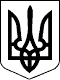 ВЕЛИКОСЕВЕРИНІВСЬКА СІЛЬСЬКА РАДА
КРОПИВНИЦЬКОГО РАЙОНУ КІРОВОГРАДСЬКОЇ ОБЛАСТІДВАДЦЯТЬ  П`ЯТА  СЕСІЯ ВОСЬМОГО СКЛИКАННЯРІШЕННЯвід  « »  травня  2022 року                                                                     № с. Велика СеверинкаПро затвердження порядку денного ХХV сесії VIII скликання Відповідно до ст. ст. 26,42 Закону України «Про місцеве самоврядування в Україні»СІЛЬСЬКА РАДА ВИРІШИЛА:Затвердити наступний порядок денний ХХV сесії VIII скликання:1.Про затвердження порядку денного ХХV сесії  VIII скликання. 	2. Про намір передачі комунального майна в оренду.Сільський голова 						Сергій ЛЕВЧЕНКО